ДЕПАРТАМЕНТ ОРЕНБУРСКОЙ ОБЛАСТИ ПО ЦЕНАМ И РЕГУЛИРОВАНИЮ ТАРИФОВП Р И К А Зот «08» декабря 2015 года                                                                                 № 126-вОб установлении тарифов на питьевую воду (питьевое водоснабжение), транспортировку воды и водоотведение и  долгосрочных параметров регулирования, устанавливаемых на долгосрочный период регулирования для организаций, осуществляющих холодное водоснабжение и (или) водоотведение на территории Оренбургской области  на 2016-2018 годыВ соответствии с Федеральным законом от 7 декабря 2011 года № 416-ФЗ                  «О водоснабжении и водоотведении», постановлением Правительства Российской Федерации  от 13 мая 2013 года № 406 «О государственном регулировании тарифов в сфере водоснабжения и водоотведения», постановлением Правительства Российской Федерации от 29 июля 2013 года № 641 «Об инвестиционных и производственных программах организаций, осуществляющих деятельность в сфере водоснабжения и водоотведения», приказом ФСТ России от 27 декабря 2013 года № 1746-э «Об утверждении методических указаний по расчету регулируемых тарифов в сфере водоснабжения и водоотведения», а также учитывая итоги рассмотрения данного вопроса на коллегии департамента Оренбургской области по ценам и регулированию тарифов (протокол от 03 декабря 2015 года № 54), п р и к а з ы в а ю:1. Установить тарифы на питьевую воду (питьевое водоснабжение), транспортировку воды и водоотведение для организаций, осуществляющих холодное водоснабжение и (или) водоотведение на территории Оренбургской области согласно приложению 1 к настоящему приказу.2. Установить долгосрочные параметры на 2016-2018 годы для формирования тарифов на питьевую воду (питьевое водоснабжение), транспортировку воды и водоотведение для организаций, осуществляющих холодное водоснабжение и (или) водоотведение на территории Оренбургской области согласно приложению 2                     к настоящему приказу.3. Тарифы, установленные пунктом 1 настоящего приказа и долгосрочные параметры, установленные пунктом 2 настоящего приказа действуют с 1 января 2016 года по 31 декабря 2018 года.4. Утвердить производственные программы на 2016-2018 годы организаций, указанных в приложениях 1 и 2 к настоящему приказу.5. Контроль за исполнением настоящего приказа возложить на начальника управления ценообразования, анализа и контроля за ценами (тарифами)  департамента Оренбургской области по ценам и регулированию тарифов Родионову З.Г.6. Настоящий приказ вступает в силу после размещения на официальном сайте департамента Оренбургской области по ценам и регулированию тарифов. Директор департамента                                                                                      А.В. Шумский                                                               				    Приложение № 1                 					                            к приказу департамента Оренбургской  области                                                                                                    по ценам и регулированию тарифов                                                                                                                                                     от «08» декабря 2015 года № 126-вTaрифы на питьевую воду (питьевое водоснабжение), транспортировку воды и водоотведение для организаций, осуществляющих холодное водоснабжение и (или) водоотведение на территории Оренбургской областиПриложение 2                                                                                                                                                                               к приказу департамента Оренбургской  области                                                                                                                       по ценам и регулированию тарифов                                                                                                                                                от «08» декабря 2015 года № 126-вДолгосрочные параметры регулирования, устанавливаемые на долгосрочный период регулирования  для формирования тарифов с использованием метода индексации установленных тарифов для организаций, осуществляющих холодное водоснабжение и (или) водоотведение на территории Оренбургской области№ п/пНаименование регулируемой организацииВид тарифапериодпериодпериодпериодпериодпериод№ п/пНаименование регулируемой организацииВид тарифас 01.01.2016 по 30.06.2016с 01.07.2016 по 31.12.2016с 01.01.2017 по 30.06.2017с 01.07.2017 по 31.12.2017с 01.01.2018 по 30.06.2018с 01.07.2018 по 31.12.20181.МП «КЭП» ЗАТО КомаровскийДля потребителей (без НДС)Для потребителей (без НДС)Для потребителей (без НДС)Для потребителей (без НДС)Для потребителей (без НДС)Для потребителей (без НДС)Для потребителей (без НДС)1.МП «КЭП» ЗАТО КомаровскийТариф на питьевую воду (питьевое водоснабжение), руб./м333,1434,1434,1437,0537,0537,631.МП «КЭП» ЗАТО КомаровскийНаселение (с НДС)Население (с НДС)Население (с НДС)Население (с НДС)Население (с НДС)Население (с НДС)Население (с НДС)1.МП «КЭП» ЗАТО КомаровскийТариф на питьевую воду (питьевое водоснабжение), руб./м339,1140,2940,2943,7243,7244,402.МП «КЭП» ЗАТО КомаровскийДля потребителей (без НДС)Для потребителей (без НДС)Для потребителей (без НДС)Для потребителей (без НДС)Для потребителей (без НДС)Для потребителей (без НДС)Для потребителей (без НДС)2.МП «КЭП» ЗАТО КомаровскийТариф на водоотведение, руб./м315,7616,6716,6717,7017,7018,472.МП «КЭП» ЗАТО КомаровскийНаселение (с НДС)Население (с НДС)Население (с НДС)Население (с НДС)Население (с НДС)Население (с НДС)Население (с НДС)2.МП «КЭП» ЗАТО КомаровскийТариф на водоотведение, руб./м318,6019,6719,6720,8920,8921,793.МП «КЭП» ЗАТО КомаровскийДля потребителей (без НДС)Для потребителей (без НДС)Для потребителей (без НДС)Для потребителей (без НДС)Для потребителей (без НДС)Для потребителей (без НДС)Для потребителей (без НДС)3.МП «КЭП» ЗАТО КомаровскийТариф на транспортировку питьевой воды,  руб./м318,2818,8318,8320,2720,2720,843.МП «КЭП» ЗАТО КомаровскийНаселение (с НДС)Население (с НДС)Население (с НДС)Население (с НДС)Население (с НДС)Население (с НДС)Население (с НДС)3.МП «КЭП» ЗАТО КомаровскийТариф на транспортировку питьевой воды,  руб./м321,5722,2222,2223,9223,9224,594.ООО «КОС»Для потребителей (при применении УСН)Для потребителей (при применении УСН)Для потребителей (при применении УСН)Для потребителей (при применении УСН)Для потребителей (при применении УСН)Для потребителей (при применении УСН)Для потребителей (при применении УСН)4.ООО «КОС»Тариф на водоотведение, руб./м310,4710,6810,689,619,6111,024.ООО «КОС»Население (при применении УСН)Население (при применении УСН)Население (при применении УСН)Население (при применении УСН)Население (при применении УСН)Население (при применении УСН)Население (при применении УСН)4.ООО «КОС»Тариф на водоотведение, руб./м310,4710,6810,689,619,6111,025.ООО «Гарант»Для потребителей (при применении УСН)Для потребителей (при применении УСН)Для потребителей (при применении УСН)Для потребителей (при применении УСН)Для потребителей (при применении УСН)Для потребителей (при применении УСН)Для потребителей (при применении УСН)5.ООО «Гарант»Тариф на питьевую воду (питьевое водоснабжение), руб./м321,4622,1022,1022,8022,8024,705.ООО «Гарант»Население (при применении УСН)Население (при применении УСН)Население (при применении УСН)Население (при применении УСН)Население (при применении УСН)Население (при применении УСН)Население (при применении УСН)5.ООО «Гарант»Тариф на питьевую воду (питьевое водоснабжение), руб./м321,4622,1022,1022,8022,8024,706.МУП ЖКХ Грачевского района потребителям Грачевского сельского совета Грачевского районаДля потребителей (при применении УСН)Для потребителей (при применении УСН)Для потребителей (при применении УСН)Для потребителей (при применении УСН)Для потребителей (при применении УСН)Для потребителей (при применении УСН)Для потребителей (при применении УСН)6.МУП ЖКХ Грачевского района потребителям Грачевского сельского совета Грачевского районаТариф на питьевую воду (питьевое водоснабжение), руб./м342,5243,2843,2848,1148,1149,266.МУП ЖКХ Грачевского района потребителям Грачевского сельского совета Грачевского районаНаселение (при применении УСН)Население (при применении УСН)Население (при применении УСН)Население (при применении УСН)Население (при применении УСН)Население (при применении УСН)Население (при применении УСН)6.МУП ЖКХ Грачевского района потребителям Грачевского сельского совета Грачевского районаТариф на питьевую воду (питьевое водоснабжение), руб./м342,5243,2843,2848,1148,1149,267.МУП ЖКХ Грачевского района потребителям Ероховского сельского совета Грачевского районаДля потребителей (при применении УСН)Для потребителей (при применении УСН)Для потребителей (при применении УСН)Для потребителей (при применении УСН)Для потребителей (при применении УСН)Для потребителей (при применении УСН)Для потребителей (при применении УСН)7.МУП ЖКХ Грачевского района потребителям Ероховского сельского совета Грачевского районаТариф на питьевую воду (питьевое водоснабжение), руб./м339,9841,1841,1845,7445,7447,347.МУП ЖКХ Грачевского района потребителям Ероховского сельского совета Грачевского районаНаселение (при применении УСН)Население (при применении УСН)Население (при применении УСН)Население (при применении УСН)Население (при применении УСН)Население (при применении УСН)Население (при применении УСН)7.МУП ЖКХ Грачевского района потребителям Ероховского сельского совета Грачевского районаТариф на питьевую воду (питьевое водоснабжение), руб./м339,9841,1841,1845,7445,7447,348.МУП ЖКХ Грачевского района потребителям Ключевского сельского совета Грачевского районаДля потребителей (при применении УСН)Для потребителей (при применении УСН)Для потребителей (при применении УСН)Для потребителей (при применении УСН)Для потребителей (при применении УСН)Для потребителей (при применении УСН)Для потребителей (при применении УСН)8.МУП ЖКХ Грачевского района потребителям Ключевского сельского совета Грачевского районаТариф на питьевую воду (питьевое водоснабжение), руб./м332,6533,6333,6337,3537,3538,668.МУП ЖКХ Грачевского района потребителям Ключевского сельского совета Грачевского районаНаселение (при применении УСН)Население (при применении УСН)Население (при применении УСН)Население (при применении УСН)Население (при применении УСН)Население (при применении УСН)Население (при применении УСН)8.МУП ЖКХ Грачевского района потребителям Ключевского сельского совета Грачевского районаТариф на питьевую воду (питьевое водоснабжение), руб./м332,6533,6333,6337,3537,3538,669.МУП ЖКХ Грачевского района потребителям Новоникольского сельского совета Грачевского района Для потребителей (при применении УСН)Для потребителей (при применении УСН)Для потребителей (при применении УСН)Для потребителей (при применении УСН)Для потребителей (при применении УСН)Для потребителей (при применении УСН)Для потребителей (при применении УСН)9.МУП ЖКХ Грачевского района потребителям Новоникольского сельского совета Грачевского района Тариф на питьевую воду (питьевое водоснабжение), руб./м323,1623,8523,8526,5126,5127,439.МУП ЖКХ Грачевского района потребителям Новоникольского сельского совета Грачевского района Население (при применении УСН)Население (при применении УСН)Население (при применении УСН)Население (при применении УСН)Население (при применении УСН)Население (при применении УСН)Население (при применении УСН)9.МУП ЖКХ Грачевского района потребителям Новоникольского сельского совета Грачевского района Тариф на питьевую воду (питьевое водоснабжение), руб./м323,1623,8523,8526,5126,5127,4310.МУП ЖКХ Грачевского района потребителям Петрохерсонецкого сельского совета Грачевского районаДля потребителей (при применении УСН)Для потребителей (при применении УСН)Для потребителей (при применении УСН)Для потребителей (при применении УСН)Для потребителей (при применении УСН)Для потребителей (при применении УСН)Для потребителей (при применении УСН)10.МУП ЖКХ Грачевского района потребителям Петрохерсонецкого сельского совета Грачевского районаТариф на питьевую воду (питьевое водоснабжение), руб./м330,9631,8931,8935,4335,4336,6710.МУП ЖКХ Грачевского района потребителям Петрохерсонецкого сельского совета Грачевского районаНаселение (при применении УСН)Население (при применении УСН)Население (при применении УСН)Население (при применении УСН)Население (при применении УСН)Население (при применении УСН)Население (при применении УСН)10.МУП ЖКХ Грачевского района потребителям Петрохерсонецкого сельского совета Грачевского районаТариф на питьевую воду (питьевое водоснабжение), руб./м330,9631,8931,8935,4335,4336,6711.МУП ЖКХ Грачевского района потребителям Побединского сельского совета Грачевского районаДля потребителей (при применении УСН)Для потребителей (при применении УСН)Для потребителей (при применении УСН)Для потребителей (при применении УСН)Для потребителей (при применении УСН)Для потребителей (при применении УСН)Для потребителей (при применении УСН)11.МУП ЖКХ Грачевского района потребителям Побединского сельского совета Грачевского районаТариф на питьевую воду (питьевое водоснабжение), руб./м333,6234,6334,6338,4638,4639,8111.МУП ЖКХ Грачевского района потребителям Побединского сельского совета Грачевского районаНаселение (при применении УСН)Население (при применении УСН)Население (при применении УСН)Население (при применении УСН)Население (при применении УСН)Население (при применении УСН)Население (при применении УСН)11.МУП ЖКХ Грачевского района потребителям Побединского сельского совета Грачевского районаТариф на питьевую воду (питьевое водоснабжение), руб./м333,6234,6334,6338,4638,4639,8112.МУП ЖКХ Грачевского района потребителям Подлесного сельского совета Грачевского районаДля потребителей (при применении УСН)Для потребителей (при применении УСН)Для потребителей (при применении УСН)Для потребителей (при применении УСН)Для потребителей (при применении УСН)Для потребителей (при применении УСН)Для потребителей (при применении УСН)12.МУП ЖКХ Грачевского района потребителям Подлесного сельского совета Грачевского районаТариф на питьевую воду (питьевое водоснабжение), руб./м328,7229,5829,5832,8632,8634,0112.МУП ЖКХ Грачевского района потребителям Подлесного сельского совета Грачевского районаНаселение (при применении УСН)Население (при применении УСН)Население (при применении УСН)Население (при применении УСН)Население (при применении УСН)Население (при применении УСН)Население (при применении УСН)12.МУП ЖКХ Грачевского района потребителям Подлесного сельского совета Грачевского районаТариф на питьевую воду (питьевое водоснабжение), руб./м328,7229,5829,5832,8632,8634,0113.МУП ЖКХ Грачевского района потребителям Русскоигнашкинского сельского совета Грачевского районаДля потребителей (при применении УСН)Для потребителей (при применении УСН)Для потребителей (при применении УСН)Для потребителей (при применении УСН)Для потребителей (при применении УСН)Для потребителей (при применении УСН)Для потребителей (при применении УСН)13.МУП ЖКХ Грачевского района потребителям Русскоигнашкинского сельского совета Грачевского районаТариф на питьевую воду (питьевое водоснабжение), руб./м335,7236,7936,7940,8640,8642,3013.МУП ЖКХ Грачевского района потребителям Русскоигнашкинского сельского совета Грачевского районаНаселение (при применении УСН)Население (при применении УСН)Население (при применении УСН)Население (при применении УСН)Население (при применении УСН)Население (при применении УСН)Население (при применении УСН)13.МУП ЖКХ Грачевского района потребителям Русскоигнашкинского сельского совета Грачевского районаТариф на питьевую воду (питьевое водоснабжение), руб./м335,7236,7936,7940,8640,8642,3014.МУП ЖКХ Грачевского района потребителям Старояшкинского сельского совета Грачевского районаДля потребителей (при применении УСН)Для потребителей (при применении УСН)Для потребителей (при применении УСН)Для потребителей (при применении УСН)Для потребителей (при применении УСН)Для потребителей (при применении УСН)Для потребителей (при применении УСН)14.МУП ЖКХ Грачевского района потребителям Старояшкинского сельского совета Грачевского районаТариф на питьевую воду (питьевое водоснабжение), руб./м333,1134,1034,1037,8837,8839,2014.МУП ЖКХ Грачевского района потребителям Старояшкинского сельского совета Грачевского районаНаселение (при применении УСН)Население (при применении УСН)Население (при применении УСН)Население (при применении УСН)Население (при применении УСН)Население (при применении УСН)Население (при применении УСН)14.МУП ЖКХ Грачевского района потребителям Старояшкинского сельского совета Грачевского районаТариф на питьевую воду (питьевое водоснабжение), руб./м333,1134,1034,1037,8837,8839,2015.МУП ЖКХ Грачевского района потребителям Таллинского сельского совета Грачевского районаДля потребителей (при применении УСН)Для потребителей (при применении УСН)Для потребителей (при применении УСН)Для потребителей (при применении УСН)Для потребителей (при применении УСН)Для потребителей (при применении УСН)Для потребителей (при применении УСН)15.МУП ЖКХ Грачевского района потребителям Таллинского сельского совета Грачевского районаТариф на питьевую воду (питьевое водоснабжение), руб./м333,6534,6634,6637,5237,5238,7915.МУП ЖКХ Грачевского района потребителям Таллинского сельского совета Грачевского районаНаселение (при применении УСН)Население (при применении УСН)Население (при применении УСН)Население (при применении УСН)Население (при применении УСН)Население (при применении УСН)Население (при применении УСН)15.МУП ЖКХ Грачевского района потребителям Таллинского сельского совета Грачевского районаТариф на питьевую воду (питьевое водоснабжение), руб./м333,6534,6634,6637,5237,5238,79№ п/пНаименование   
регулируемой  
организацииГодБазовый уровень операционных    
расходовИндекс эффективности    
операционных    
расходовПоказатели энергосбережения и энергетической эффективностиПоказатели энергосбережения и энергетической эффективности№ п/пНаименование   
регулируемой  
организацииГодБазовый уровень операционных    
расходовИндекс эффективности    
операционных    
расходовНормативный уровень прибыли Уровень потерь водыУдельный расход электрической энергии№ п/пНаименование   
регулируемой  
организацииГодтыс. руб.%%%кВт.ч/м31.МП «КЭП» ЗАТО Комаровский20168379,041-0,05620,34591.МП «КЭП» ЗАТО Комаровский2017-1-0,05620,34591.МП «КЭП» ЗАТО Комаровский2018-1-0,05620,34592.МП «КЭП» ЗАТО Комаровский20165123,861-002.МП «КЭП» ЗАТО Комаровский2017-1-002.МП «КЭП» ЗАТО Комаровский2018-1-003.МП «КЭП» ЗАТО Комаровский20164495,101-1,30550,34593.МП «КЭП» ЗАТО Комаровский2017-1-1,30550,34593.МП «КЭП» ЗАТО Комаровский2018-1-1,30550,34594.ООО «КОС»201618775,4411,4-0,4614.ООО «КОС»2017-11,4-0,4614.ООО «КОС»2018-11,4-0,4615.ООО «Гарант»20163488,48107,41,35.ООО «Гарант»2017-107,41,35.ООО «Гарант»2018-107,41,36.МУП ЖКХ Грачевского района потребителям Грачевского сельского совета Грачевского района20169537,951-7,511,506.МУП ЖКХ Грачевского района потребителям Грачевского сельского совета Грачевского района2017-1-7,511,506.МУП ЖКХ Грачевского района потребителям Грачевского сельского совета Грачевского района2018-1-7,511,507.МУП ЖКХ Грачевского района потребителям Ероховского сельского совета Грачевского района20161114,06108,141,107.МУП ЖКХ Грачевского района потребителям Ероховского сельского совета Грачевского района2017-108,141,107.МУП ЖКХ Грачевского района потребителям Ероховского сельского совета Грачевского района2018-108,141,108.МУП ЖКХ Грачевского района потребителям Ключевского сельского совета Грачевского района2016499,60107,941,268.МУП ЖКХ Грачевского района потребителям Ключевского сельского совета Грачевского района2017-107,941,268.МУП ЖКХ Грачевского района потребителям Ключевского сельского совета Грачевского района2018-107,941,269.МУП ЖКХ Грачевского района потребителям Новоникольского сельского совета Грачевского района 2016488,94108,010,999.МУП ЖКХ Грачевского района потребителям Новоникольского сельского совета Грачевского района 2017-108,010,999.МУП ЖКХ Грачевского района потребителям Новоникольского сельского совета Грачевского района 2018-108,010,9910.МУП ЖКХ Грачевского района потребителям Петрохерсонецкого сельского совета Грачевского района20161318,86107,530,9310.МУП ЖКХ Грачевского района потребителям Петрохерсонецкого сельского совета Грачевского района2017-107,530,9310.МУП ЖКХ Грачевского района потребителям Петрохерсонецкого сельского совета Грачевского района2018-107,530,9311.МУП ЖКХ Грачевского района потребителям Побединского сельского совета Грачевского района2016552,83108,010,8411.МУП ЖКХ Грачевского района потребителям Побединского сельского совета Грачевского района2017-108,010,8411.МУП ЖКХ Грачевского района потребителям Побединского сельского совета Грачевского района2018-108,010,8412.МУП ЖКХ Грачевского района потребителям Подлесного сельского совета Грачевского района2016447,22107,980,8412.МУП ЖКХ Грачевского района потребителям Подлесного сельского совета Грачевского района2017-107,980,8412.МУП ЖКХ Грачевского района потребителям Подлесного сельского совета Грачевского района2018-107,980,8413.МУП ЖКХ Грачевского района потребителям Русскоигнашкинского сельского совета Грачевского района2016445,17108,080,7313.МУП ЖКХ Грачевского района потребителям Русскоигнашкинского сельского совета Грачевского района2017-108,080,7313.МУП ЖКХ Грачевского района потребителям Русскоигнашкинского сельского совета Грачевского района2018-108,080,7314.МУП ЖКХ Грачевского района потребителям Старояшкинского сельского совета Грачевского района2016780,96106,881,0014.МУП ЖКХ Грачевского района потребителям Старояшкинского сельского совета Грачевского района2017-106,881,0014.МУП ЖКХ Грачевского района потребителям Старояшкинского сельского совета Грачевского района2018-106,881,0015.МУП ЖКХ Грачевского района потребителям Таллинского сельского совета Грачевского района2016433,96108,091,4615.МУП ЖКХ Грачевского района потребителям Таллинского сельского совета Грачевского района2017-108,091,4615.МУП ЖКХ Грачевского района потребителям Таллинского сельского совета Грачевского района2018-108,091,46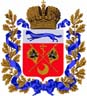 